Tisztelettel meghívjukVelem községi Önkormányzat Képviselő-testületének2019. szeptember 25-én (szerdán) 8,15 órakora Kőszegi Közös Önkormányzati Hivatal Velemi KirendeltségénekPolgármesteri Irodájában (9726 Velem, Rákóczi u. 73.)tartandó rendkívüli képviselő-testületi ülésére.NAPIRENDI PONTOK:A szociális célú tűzifa támogatás igényléséről és felhasználásáról szóló új önkormányzati rendelet megalkotásaElőadó a polgármester nevében: Németh Melinda kirendeltség-vezetőEgyebekVelem, 2019.szeptember 23.		Szél Józsefné sk.	polgármester	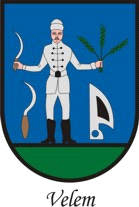 VELEM KÖZSÉGPOLGÁRMESTERE9726 Velem, Rákóczi utca 73. +36 (94) 563-380